Уважаемые руководители!Комитет по образованию Ломоносовского муниципального района (далее - Комитет), в соответствии с письмом комитета общего и профессионального образования Ленинградской области № 19-21189/2021 от 07.09.2021 года, информирует Вас о проведении с 6 сентября по 3 декабря 2021	г. всероссийских профессиональных олимпиад для учителейобщеобразовательных организаций (далее - Олимпиады).Олимпиады проводятся по трем направлениям:метапредметная олимпиада «Команда большой страны» -   соревнование школьных педагогических команд;олимпиада для учителей информатики «ПРО-IT»;олимпиада для учителей естественных наук «ДНК науки» (физика,            химия, биология).Олимпиады проводятся в три этапа:Дистанционный этап с 6 сентября 2021 года по 27 сентября 2021 года;Региональный этап (очный) в субъектах Российской Федерации:               - Метапредметная олимпиада - 15-29 октября 2021 года,  - Олимпиада для учителей информатики - 22 октября 2021 года,              - Олимпиада для учителей естественных наук - 29 октября 2021года.  Всероссийский (финальный) этап. Проводится очно.  - Метапредметная олимпиада - с 1 по 3 декабря 2021 года,  - Олимпиада для учителей информатики - с 17 по 19 ноября 2021г.,  - Олимпиада для учителей естественных наук-с 24 по 26 ноября 2021г.Положение об олимпиадах прилагается к настоящему письму. Подробная информация об олимпиадах также размещена на сайте ФГАОУ ДПО «Академия Минпросвещения России»: https://konkurs.apkpro.ru/Ключ приглашения (код регистрации) на метапредметную олимпиаду «Команда большой страны» для участников от Ленинградской области: 6657226607.Региональный координатор проведения олимпиад - Шишова Наталья Альбертовна, заведующий отделом организации и сопровождения конкурсов и общественно-значимых мероприятий ГАОУ ДПО «Ленинградский областной институт развития образования», тел.: 8-931-227-41-77, e-mail: monitoring@loiro.ru.Руководителям общеобразовательных организаций необходимо проинформировать учителей с целью их активного участия в указанных олимпиадах.Сведения об участниках олимпиады просим представить по гугл – форме https://docs.google.com/spreadsheets/d/1KkDhvquzfd8b94-Oexf2e_yYQ-_kQEgLvC3qBs16X3k/edit?usp=sharing   в срок до 10 сентября 2021г.Приложение: на 8 л. в 1 экз.       Председатель комитета                                                                                      И.С.ЗасухинаШигарева О.М.8-911-931-6416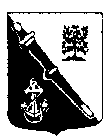 Администрация Муниципального образования Ломоносовский муниципальный район Ленинградской областиКомитет по образованиюУл. Профсоюзная, д.7,г. Ломоносов,Санкт-Петербург,198412,Тел./факс: 4230006________________   № ____________На № _________________________ 
Руководителям общеобразовательных организаций